Complete each sentence with the correct ending on the right.1. A brief message is short.2. Short hair has little length.3. A bright child learns fast.4. A person showing violent anger is furious.5. A life-threatening disease is a serious thing.6. Light-headed teenagers are silly.7. A petite girl is very little.8. Everyday clothes are casual.9. A starving person is very hungry.10. A hardworking student is diligent.11. A cross person is very angry.12.  A local school is nearby.13. An impulsive person acts without forethought.14. A prompt reply is delivered with no delay.15. A vintage car is very old.16. A free meal doesn’t cost anything.17. Left-handed is the opposite of right-handed.18. An outgoing person is at ease talking to others.19. A picky person is particular about his food.20. A talented person is very good at something.21. A poisonous mushroom will make you very sick.22. A person who cries a lot is very emotional.23. When you are exhausted, you are very tired.24. A drunk person has had too many beers. 25. A young man too soft for the army is flabby.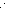 